Anmeldung/
AusstellervertragPreise exkl. MwSt.Firma 	Adresse 	Land, PLZ, Ort 	Kontaktperson 	Telefon direkt 	E-Mail 	Rechnungsstellung per:		 E-Mail	an 	(gilt für alle Rechnungen)	 PostRechnung ausstellen auf: 	 Aussteller		 andere Adresse:Frühbucherrabatt: 	Bei Eintreffen des unterschriebenen Vertrages bis 30. September 2022:	und fristgerechte Zahlung der 1. Teilrechnung.Falls die Gegenstand dieses Vertrages bildende Veranstaltung durch die Olma Messen St.Gallen aufgrund behördlicher Vorgaben oder aus irgendwelchen anderen Gründen abgesagt werden muss, gilt der vorliegende Vertrag als ersatzlos aufgehoben. Nach einer solchen Absage können von keiner der Vertragsparteien irgendwelche Ansprüche geltend gemacht werden. Seitens der Olma Messen St. Gallen werden keinerlei Bearbeitungsgebühren erhoben und allenfalls geleistete Akonto- oder Vorauszahlungen vollumfänglich zurückerstattet.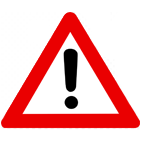 Diese Anmeldung gilt als vorläufige Willensäusserung des oben eingetragenen Ausstellers zur Teilnahme an der Fachmesse für die Hospitality-Branche. Sie wird zum verbindlichen Ausstellervertrag, wenn der Aussteller dem von der Messeleitung erhaltenen Platzierungsvorschlag zugestimmt hat, und wenn der Vertrag durch die Olma Messen St.Gallen gegengezeichnet ist.Bestellung gemäss Offerte Die Bestellung erfolgt gemäss beigelegter Offerte vom 		(Datum)	 ohne Optionen	 mit den Optionen 	Hinweis: Erfolgt die Bestellung aufgrund und unter Beilage einer Offerte, sind die nachfolgenden
Pkt. 2 bis 3 nicht auszufüllen. Weitere Leistungen sind im Aussteller-Handbuch aufgeführt und können mittels OSC bestellt werden.Flächenmiete unbebaut (Aussteller-Handbuch, Pkt. 1.2)In der Halle			Länge	x Tiefe	=  Fläche	   Flächenpreis	   Frühbucherpreis 12 bis 30 m2				 m	x		 m	=	 	 m2	CHF	218.00	CHF	198.00	/m2 31 bis 60 m2				 m	x		 m	=	 	 m2	CHF	208.00	CHF	188.00	/m2 ab 61 m2				 m	x		 m	=	 	 m2	CHF	198.00	CHF	178.00	/m2Im Freigelände nicht überdeckt			 m	x		 m	=	 	 m2	CHF	109.00	CHF	99.00	/m2 Verpflegung/Confiserie		 m	x		 m	=	 	 m2	CHF	190.00	CHF	170.00	/m2
Massabweichungen bei eigenem Stand oder Eigenbau SYMA		zusätzliche Profilbreite	 + 4 cm		 + 6 cm	 + 9 cm andere		zusätzliche Profilbreite	……… 	cmStandgestaltung (Zuschläge auf Flächenmiete, Aussteller-Handbuch, Pkt. 1.3)Mehrere offene Seiten (bei 3 oder 4 offenen Seiten: Mindestfläche 50 m2) 2 offene Seiten + 15 %		 3 offene Seiten + 20 % 		 4 offene Seiten + 25 %Standbauangebot All-inclusive (Details im Aussteller-Handbuch, Pkt. 1.4)Standtyp möbliert		 Länge	x	Tiefe	=	  Fläche     Preis/Stand         Frühbucherpreis Exclusiv 12	Reihenstand		4	m	x	3	m	=	12	m2	CHF	6’547.00	CHF	6’307.00 Exclusiv 18	Reihenstand		6	m	x	3	m	=	18	m2	CHF	9’279.00	CHF	8’919.00 Exclusiv 18	Eckstand			6	m	x	3	m	=	18	m2	CHF	10’524.00	CHF	10’164.00 Exclusiv 24	Reihenstand	8/6	m	x	3/4	m	=		24	m2	CHF	12’391.00	CHF	11’911.00 Exclusiv 24	Eckstand		8/6	m	x	3/4	m	=		24	m2	CHF	14’096.50	CHF	13’616.50 Exclusiv 24	Kopfstand	8/6	m	x	3/4	m	=		24	m2	CHF	14’665.00	CHF	13’185.00 Fresh 9		Reihenstand	3	m	x	3	m	=		9	m2	CHF	4’666.00	CHF	4’486.00 Fresh 9		Eckstand		3	m	x	3	m	=		9	m2	CHF	5’116.00	CHF	4’936.00 Fresh 12	Reihenstand	4	m	x	3	m	=		12	m2	CHF	5’847.00	CHF	5’607.00 Fresh 12	Eckstand		4	m	x	3	m	=		12	m2	CHF	6’436.20	CHF	6’196.20 Fresh Plus 12	Reihenstand	4	m	x	3	m	=		12	m2	CHF	5’997.00	CHF	5’757.00 Fresh Plus 12	Eckstand		4	m	x	3	m	=		12	m2	CHF	6’756.00	CHF	6’516.00 Fresh Plus 18	Reihenstand	6	m	x	3	m	=		18	m2	CHF	8’439.00	CHF	8’079.00 Fresh Plus 18	Eckstand		6	m	x	3	m	=		18	m2	CHF	9’558.00	CHF	9’198.00 Comfort 12	Reihenstand	4	m	x	3	m	=		12	m2	CHF	5’997.00	CHF	5’757.00 Comfort 15	Reihenstand	5	m	x	3	m	=		15	m2	CHF	7’218.00	CHF	6’918.00 Comfort 15	Eckstand		5	m	x	3	m	=		15	m2	CHF	8’157.00	CHF	7’857.00 Comfort 18	Reihenstand	6	m	x	3	m	=		18	m2	CHF	8’439.00	CHF	8’079.00 Comfort 18	Eckstand		6	m	x	3	m	=		18	m2	CHF	9’558.00	CHF	9’198.00Standtyp unmöbliert (Grösse frei wählbar, mindestens 12 m2) Comfort X				 m	x		 m	=	 	 m2	Preis auf AnfrageStandtyp Networking-Point in der Hospitality-Zone Networking Point freistehend	2	m	x	2	m	=		4	m2	CHF	3’880.00	CHF	3’800.00Ausstellungsgut/VerkaufsprodukteVoranmeldung Mitaussteller (definitive Bestellung per OSC oder mit Formular 2) Nein Ja	Firma 	obligatorisch Entsorgungspauschale (Aussteller-Handbuch, Pkt. 7.2)		CHF 	140.00Gratiskontingent Kundengutscheine (Aussteller-Handbuch, Pkt. 9.2) Zustellung als Print-Gutscheine (Standard)	 Download als Digital-Gutscheineobligatorisch Kommunikationspaket (Aussteller-Handbuch, Pkt. 10.1)	CHF	680.00obligatorisch Haftpflichtversicherung (Aussteller-Handbuch, Pkt. 12.1) nicht vorhanden		 vorhanden (Bitte Kopie der gültigen Police beilegen.)Falls ein Aussteller nicht über eine auf dem Messegelände gültige Haftpflichtversicherung mit einer Garantiesumme von CHF 5 Mio. verfügt, wird sie automatisch zum Preis von CHF 33.00 abgeschlossen.Voranmeldung technische Anschlüsse
Untenstehende technische Anschlüsse müssen bei Bedarf zwingend vorangemeldet werden.
Bitte beachten Sie, dass es sich hier nur um die Voranmeldung handelt und keine automatische Bestellung ausgelöst wird. Wasseranschluss (Bestellung via OSC, Aussteller-Handbuch, Pkt. 4.2)
 Aufhängepunkte (Anzahl/Positionierung via Standskizze)	(weitere Informationen finden Sie unter www.olma-messen.ch/aufhaengungen)Voranmeldung sicherheitstechnische Einrichtungen 
Untenstehende sicherheitstechnische Einrichtungen müssen zwingend vorangemeldet werden und sind durch die Messeleitung zu bewilligen (siehe www.olma-messen.ch/ausstellerreglement, Pkt. 4.2.2.5).Bitte reichen Sie dazu Ihr Standbaukonzept bei der Messeleitung ein. Gedeckter oder mehrgeschossiger Standbau	(weitere Informationen finden Sie unter www.olma-messen.ch/ausstellerreglement, Anhang_1 Pt.4)AnerkennungMit der Unterzeichnung bestätigt der Aussteller, das Ausstellerreglement1) und das Aussteller-Handbuch1) der Fachmesse für die Hospitality-Branche 2023 vollumfänglich und vorbehaltlos als Bestandteil des vorliegenden Vertrags, der erst mit der Unterzeichnung durch die Olma Messen St.Gallen Gültigkeit erlangt, anzuerkennen, insbesondere die Regelung betreffendAufnahme von Mitausstellern, insbesondere solidarischer Haftung von Aussteller und MitausstellerAbschluss einer obligatorischen HaftpflichtversicherungWiderruf der Anmeldung und Rücktritt vom Vertrag durch den AusstellerWiderrufs-, Entfernungs- und Wegweisungsrecht der Messeleitung Haftungsausschluss der VeranstalterinFeuerpolizeiliche und weitere SicherheitsvorschriftenKontroll-, Weisungs- und Eingriffsrecht der MesseleitungMeldepflicht des AusstellersKonventionalstrafe und ZusatzkostenFolgen des Verzichts auf die Durchführung durch die Olma Messen St. Gallen aufgrund behördlicher Vorgaben oder aus irgendwelchen anderen GründenEinhaltung der sich allenfalls aus dem Schutzkonzept zur vertragsgegenständlichen Veranstaltung ergebenden Auflagenetc.1) Download der Dokumente unter www.messename.ch/anmeldungGerichtsstand für anwendbares RechtFür Streitigkeiten aus diesem Vertrag anerkennt der Aussteller als Gerichtsstand St.Gallen.
Anwendbar ist ausschliesslich schweizerisches Recht.Ort, Datum						St.Gallen,Rechtsverbindliche Unterschrift des Ausstellers	Olma Messen St.Gallen (Veranstalterin)